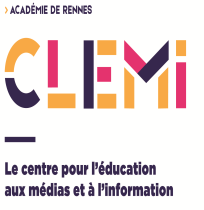 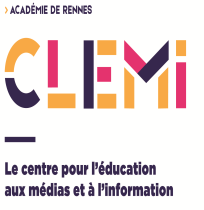 Thème des CLASSES actus 
2021-2022

   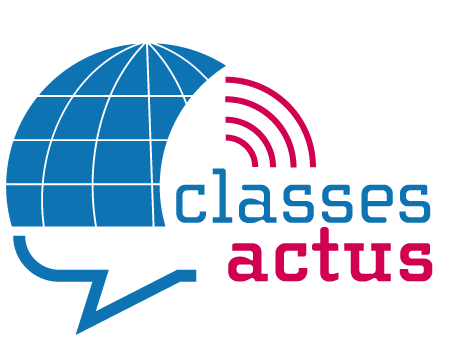 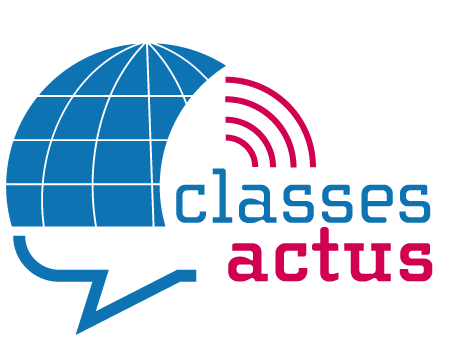  « Réseau sociaux :  seul(s) avec tous ? »

Les Classes actus se penchent cette année sur le rôle et l’impact des réseaux sociaux. Incontournables et particulièrement prisés des jeunes, les réseaux sociaux font partie intégrante de notre quotidien. Comment fonctionnent-ils ? Quelles informations propagent-ils ? Quels avantages et quelles limites présentent-ils ? Faut-il s’en méfier ? Autant de questions que vous pourrez aborder avec vos élèves afin de les aider à développer un usage responsable d’Internet et des réseaux sociaux. Cette thématique, éminemment citoyenne, invite également les élèves à réfléchir à leur identité numérique, aux traces qu’ils laissent sur le web et à la distinction entre sphère publique et sphère privée. Au final, la problématique proposée cette année ouvre un vaste espace de réflexion et vous propose de nombreux angles de traitements qui sont autant d’occasions de traiter des sujets qui nous touchent presque tous. Voici quelques pistes et quelques thématiques (non exhaustives) pour vous aider à décliner cette question.◘ Définition : un réseau social, c’est quoi ?Il s’agit de définir le rôle et le mode de fonctionnement d’un réseau social (en faisant un rappel historique et technique) :Qu’est-ce qu’un réseau social ?A quoi sert-il ?Comment fonctionne-t-il ?◘ Quelle identité ? L’identité et le rapport aux autres : on sait que l’adolescence est un moment critique de construction de soi et que cette construction passe notamment par le regard que les autres et les pairs portent sur soi : il peut être intéressant d’enquêter sur les outils numériques utilisés, sur le temps passé devant les écrans. Interroger aussi parents, éducateurs…L’image de soi sur les réseaux : comment la construit-on et la propage-t-on ? Selfie, images retouchées (nb stratégies de transformation des images sur les réseaux sociaux)Différents réseaux pour parler de soi : que dit-on et comment le dit-on selon le réseau social que l’on utilise ?Soi, les autres et la communauté des goûts (notion de mainstream) : quelles sont les conséquences psychologiques, sociales de l’interconnectivité et de l’hyper-réactivité ?Adolescence et famille : quel et l’impact du temps passé devant les écrans et de l’hyper-connexion aux réseaux sur les relations parents-adolescents ?◘ Traces, mémoire et nuisancesQuelles traces (de moi) sont-elles laissées sur les réseaux sociaux ?Quel est le pouvoir de nuisance des réseaux ?Quels risques représentent-ils ? Harcèlement, addiction …◘ Comment s’informe-t-on sur les réseaux sociaux ? Comment vérifier la fiabilité de l’information ? (Sources)A quelles informations ai-je accès ? (Question des bulles de filtre)Comment l’information se propage-t-elle et qui finance ? (Modèle économique)◘ Engagement et solidaritéSouvent décriés, les réseaux sociaux offrent également :un nouvel espace pour la solidarité et la mobilisation : révolution tunisienne, mouvement #MeToo etc..la possibilité de faire communauté, de retrouver des gens◘ Partage du savoirIl s’agit d’un nouveau mode ou d’un nouvel outil pour diffuser des connaissances et transmettre des savoir-faire (Youtube, tutos…).